GO TO  http://www.bced.gov.bc.ca/exams/search/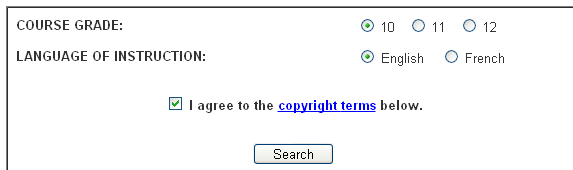 Click “Search”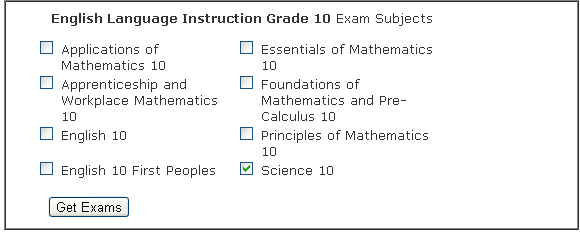 Click “Get Exams” 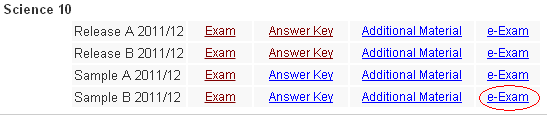 Click “e-Exam” by Sample B 2011/12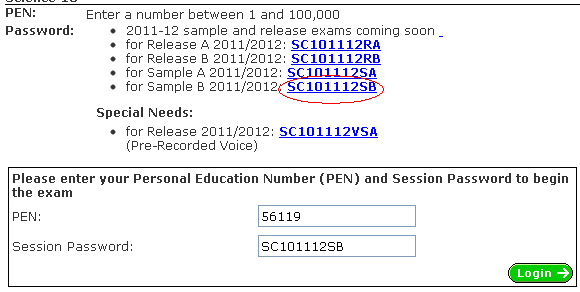 Choose “SC101112SB” and click “Login”Follow the instructions from there by clicking the “Next” button on the bottom right side. Science 10 Practice Provincial Exam 				Name ____________Instructions:Find the exam “SC101112SB” by following the instructions on the back of this paper. Complete the exam. You may use a calculator.  If you choose, you may use your notes and textbook for reference. Write the total time it took you to complete and check your exam.My Time _______________________Follow the instructions to mark your exam. What was your total score? My Score ______ / 80Write the numbers of 10 questions you got wrong. (If you get less than 10 wrong, write any that you got wrong)My wrong answers ____________________________________________________Which questions were the most difficult? Unit 1, unit 2, unit 3 or unit 4? _________________________   Unit 1: Earth’s Ecosystems - Biomes, ecosystems, energy flow, nutrient cycles   Unit 2: Chemistry - Atomic theory, chemical bonding, chemical equations, acids/bases/salts, chemical reactions, radioactive decay, half-life, nuclear reactions   Unit 3: Motion - Distance, displacement, velocity, acceleration   Unit 4: Energy Transfer – continental drift, plate tectonics, earthquakes, volcanoesWrite ten words on the test that you didn’t know or weren’t sure about that prevented you from doing the question. _________________		6. ___________________________________		7. ___________________________________		8. ___________________________________		9. ___________________________________		10. _________________What are the most important things for you to study? Focus on your weak points first!What will YOU do to prepare for the science provincial exam? Be specific! Please do not just say "study" or "review"!